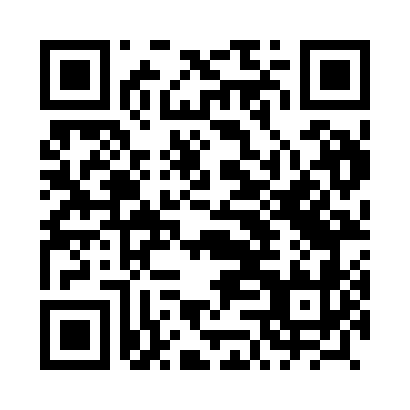 Prayer times for Strzeszowice, PolandWed 1 May 2024 - Fri 31 May 2024High Latitude Method: Angle Based RulePrayer Calculation Method: Muslim World LeagueAsar Calculation Method: HanafiPrayer times provided by https://www.salahtimes.comDateDayFajrSunriseDhuhrAsrMaghribIsha1Wed3:005:3112:576:058:2510:442Thu2:575:2912:576:068:2610:473Fri2:535:2712:576:078:2810:514Sat2:495:2612:576:088:3010:545Sun2:455:2412:576:098:3110:576Mon2:435:2212:576:108:3311:017Tue2:435:2012:576:118:3411:038Wed2:425:1912:576:128:3611:049Thu2:415:1712:576:138:3811:0510Fri2:405:1512:576:148:3911:0511Sat2:405:1412:576:158:4111:0612Sun2:395:1212:576:158:4211:0713Mon2:385:1012:576:168:4411:0714Tue2:385:0912:576:178:4511:0815Wed2:375:0712:576:188:4711:0916Thu2:375:0612:576:198:4811:0917Fri2:365:0512:576:208:5011:1018Sat2:365:0312:576:218:5111:1119Sun2:355:0212:576:228:5311:1120Mon2:355:0012:576:228:5411:1221Tue2:344:5912:576:238:5611:1322Wed2:344:5812:576:248:5711:1323Thu2:334:5712:576:258:5811:1424Fri2:334:5612:576:269:0011:1425Sat2:324:5412:576:269:0111:1526Sun2:324:5312:586:279:0211:1627Mon2:324:5212:586:289:0311:1628Tue2:314:5112:586:299:0511:1729Wed2:314:5012:586:299:0611:1830Thu2:314:5012:586:309:0711:1831Fri2:314:4912:586:319:0811:19